1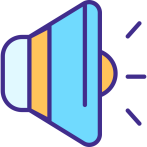 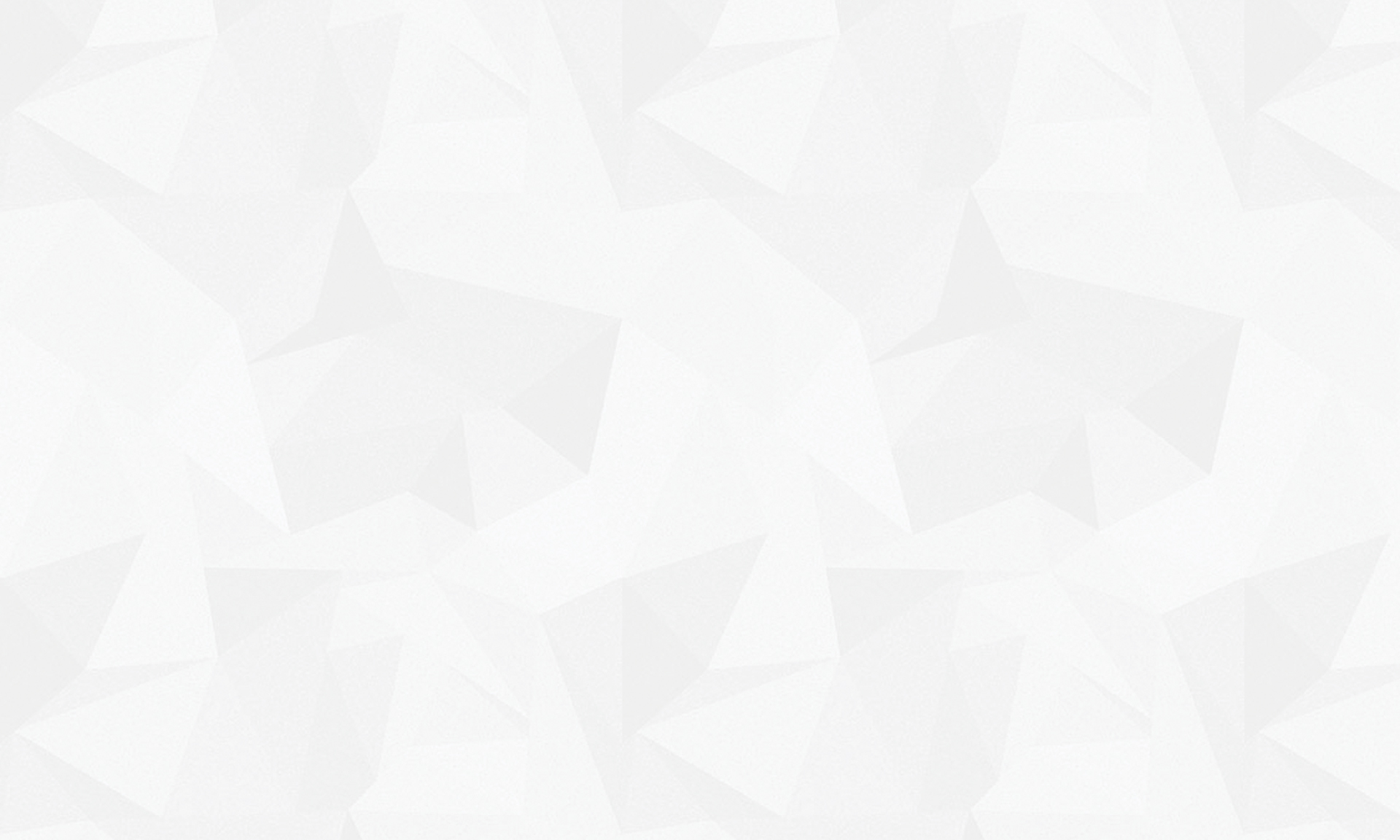 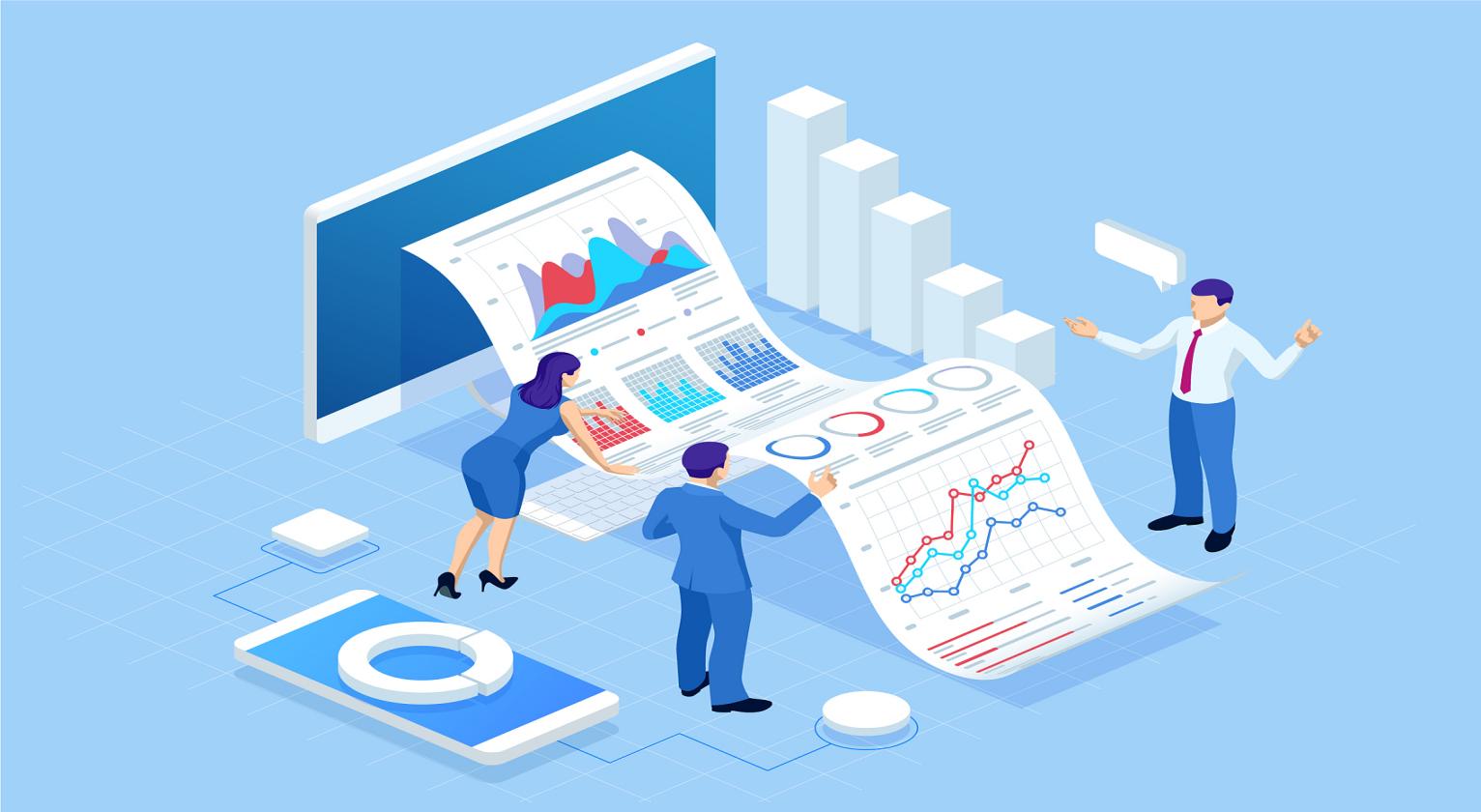 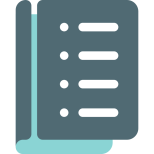 目    录第一部分   部门概况一、部门职责二、机构设置第二部分   2022年度部门决算报表一、收入支出决算总表二、收入决算表三、支出决算表四、财政拨款收入支出决算总表五、一般公共预算财政拨款支出决算表六、一般公共预算财政拨款基本支出决算明细表七、政府性基金预算财政拨款收入支出决算表八、国有资本经营预算财政拨款支出决算表九、财政拨款“三公”经费支出决算表第三部分   2022年度部门决算情况说明一、收入支出决算总体情况说明二、收入决算情况说明三、支出决算情况说明四、财政拨款收入支出决算总体情况说明五、财政拨款“三公” 经费支出决算情况说明六、机关运行经费支出说明七、政府采购支出说明八、国有资产占用情况说明九、预算绩效情况说明十、其他需要说明的情况第四部分  名词解释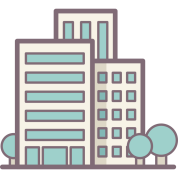  第一部分  部门概况一、部门职责依据《中华人民共和国农业法》、《中华人民共和国农业技 术推广法》实施园区规划及指导协调。 1、引进各种农业新技术，新品种，搞好试验示范。选择适 合我县环境条件的新技术、新品种，择其经济效益较高的进行推 广应用。 2、引导农民实施农业结构调整，实现“一村一品”或“一 乡一业”的种植模式。推广适宜农业机械化作业的种植格局。 3、搞好农民农业新技术的培训工作，提高农民的农业科学 知识水平，使部分农民掌握一定的特色技术，树立典型户，进而 起到带动示范作用。 4、积极与各类科研单位和大专院校的联系，了解当前国内 国际的农业新技术，新品种，建立农业新技术、新品种信息库， 为我县农民搞好产前、产中、产后服务。 5、积极引进农产品深加工项目，提升农产品的开发利用价 值，开发农产品市场。 6、同企业公司联手，选择适宜企业公司需要的农产品进行 试验种植，进而推广形成规模，为“三农”及“企业公司”提供 技术管理、信息、培训等服务。二、机构设置从决算编报单位构成看，纳入2022年度本部门决算汇编范围的独立核算单位（以下简称“单位”）共1个，具体情况如下：我部门无二级预算单位，因此，成安县农业高新技术园区管理委员会2022年度部门决算即成安县农业高新技术园区管理委员会本级2022年度决算。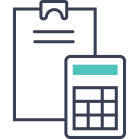     第二部分  2022年度部门决算表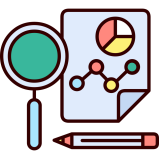 第三部分 2022年度部门决算情况说明一、收入支出决算总体情况说明本部门2022年度收、支总计（含结转和结余）100.19万元。与2021年度决算相比，收支各增加33.71万元，增长50.7%，主要原因是人员经费增加。二、收入决算情况说明本部门2022年度收入合计100.19万元，其中：财政拨款收入100.19万元，占100%；事业收入0万元，占0%；经营收入0万元，占0%；附属单位上缴收入0万元，占0%；其他收入0万元，占0%。三、支出决算情况说明本部门2022年度支出合计100.19万元，其中：基本支出100.19万元，占100%；项目支出0万元，占0%；经营支出0万元，占0%；对附属单位补助支出0万元，占0%。四、财政拨款收入支出决算总体情况说明（一）财政拨款收支与2021年度决算对比情况本部门2022年度财政拨款本年收入100.19万元,比2021年度增加33.71万元，增长50.7%，主要是人员经费增加；本年支出100.19万元，增加33.71万元，增长50.7%，主要是人员经费增加。具体情况如下：1.一般公共预算财政拨款本年收入100.19万元，比上年增加33.71万元；主要是人员经费增加；本年支出100.19万元，比上年增加33.71万元，增长50.7%，主要是人员经费增加。2.政府性基金预算财政拨款本年收入0万元，比上年增加0万元，增长0%，主要原因是本部门本年度无政府性基金预算财政拨款收入；本年支出0万元，比上年增加0万元，增长0%，主要是本部门本年度无政府性基金预算财政拨款支出。3.国有资本经营预算财政拨款本年收入0万元，比上年增加0万元，增长0%，主要原因是本部门本年度无国有资本经营预算财政拨款收入；本年支出0万元，比上年增加0万元，增长0%，主要是本部门本年度无国有资本经营预算财政拨款支出。（二）财政拨款收支与年初预算数对比情况本部门2022年度财政拨款本年收入100.19万元，完成年初预算的201%,比年初预算增加50.13万元，决算数大于预算数主要原因是人员经费增加；本年支出100.19万元，完成年初预算的201%,比年初预算增加50.13万元，决算数大于预算数主要原因是人员经费增加。具体情况如下：1.一般公共预算财政拨款本年收入完成年初预算201%，比年初预算增加50.13万元，主要是人员经费增加；支出完成年初预算201%，比年初预算增加50.13万元，主要是人员经费增加。2.政府性基金预算财政拨款本年收入完成年初预算100%，比年初预算增加0万元，与年初预算持平；支出完成年初预算0%，比年初预算增加0万元，与年初预算持平。3.国有资本经营预算财政拨款本年收入完成年初预算0%，比年初预算增加0万元，与年初预算持平；支出完成年初预算0%，比年初预算增加0万元，与年初预算持平。财政拨款支出决算结构情况2022年度财政拨款支出100.19万元，主要用于以下方面：城乡社区支出11.99万元，占12%，主要用于城乡社区管理事务的行政运行等支出；农林水支出81.12万元，占81%，主要用于农业农村的行政运行等支出；社会保障和就业（类）支出 4.71万元，占4.7%，主要用于机关事业养老保险费、职业年金等支出；卫生健康支出2.36万元，占2.3%，主要用于职工医疗保险费支出。（四）一般公共预算基本支出决算情况说明2022年度财政拨款基本支出100.19万元，其中：人员经费91.46万元，主要包括基本工资、津贴补贴、机关事业单位基本养老保险缴费、职工基本医疗保险缴费、其他社会保障缴费。公用经费8.72万元，主要包括办公费、其他交通费用、其他商品和服务支出。五、财政拨款“三公” 经费支出决算情况说明（一）“三公”经费财政拨款支出决算总体情况说明本部门2022年度“三公”经费财政拨款支出预算为0万元，支出决算为0万元，完成预算的100%,较预算增加0万元，增长0%，与预算持平；较2021年度决算增加0万元，增长0%，与预算持平。（二）“三公”经费财政拨款支出决算具体情况说明1.因公出国（境）费支出情况。本部门2022年度因公出国（境）费支出预算为0万元，支出决算0万元，完成预算的100%。因公出国（境）费支出较预算增加0万元，增长0%,主要是本部门无因公出国（境）费支出；较上年增加0万元，增长0%,主要是本部门无因公出国（境）费支出。其中因公出国（境）团组0个、共0人、参加其他单位组织的因公出国（境）团组0个、共0人/无本单位组织的出国（境）团组。2.公务用车购置及运行维护费支出情况。本部门2022年度公务用车购置及运行维护费预算为0万元，支出决算0万元，完成预算的0%。较预算减少0万元，降低0%,与年初预算持平；较上年减少0万元，降低0%,与上年持平。其中：公务用车购置费支出0万元：本部门2022年度公务用车购置量0辆，发生“公务用车购置”经费支出0万元。公务用车购置费支出较预算增加0万元，增长0%,与年初预算持平；较上年增加0万元，增长0%,与2021年度决算支出持平。公务用车运行维护费支出0万元：本部门2022年度单位公务用车保有量0辆。公车运行维护费支出较预算增加0万元，增长0%,与年初预算持平；较上年增加0万元，增长0%，与上年持平。3.公务接待费支出情况。本部门2022年度公务接待费支出预算为0万元，支出决算0万元，完成预算的100%。公务接待费支出较预算增加0万元，降低0%,与年初预算持平；较上年度减少0万元，降低0%,与2021年度决算支出持平。本年度共发生公务接待0批次、0人次。六、机关运行经费支出说明本部门性质为事业单位，无机关运行经费支出。七、政府采购支出说明本部门2022年度政府采购支出总额0万元，从采购类型来看，政府采购货物支出0 万元、政府采购工程支出0万元、政府采购服务支出0万元。授予中小企业合同金额0万元，占政府采购支出总额的0%，其中授予小微企业合同金额0万元，占政府采购支出总额的0%。八、国有资产占用情况说明截至2022年12月31日，本部门共有车辆0辆，比上年增加0辆，与上年持平。其中，副部（省）级及以上领导用车0辆，主要领导干部用车0辆，机要通信用车0辆，应急保障用车0辆，执法执勤用车0辆，特种专业技术用车0辆，离退休干部用车0辆，其他用车0辆，其他用车主要是公务用车；单位价值100万元以上设备（不含车辆）0台（套）。九、预算绩效情况说明（一）预算绩效管理工作开展情况根据预算绩效管理要求，本部门组织对2022年度项目支出全面开展绩效自评，其中，一般公共预算一级项目0个，二级项目0个，共涉及资金0万元，占一般公共预算项目支出总额的0%；政府性基金预算一级项目0个，二级项目0个,共涉及资金0万元，占政府性基金预算项目支出总额的0%。（二）部门决算中项目绩效自评结果因本部门在2022年无项目支出，故在今年部门决算公开中不再反映项目绩效自评结果。（三）部门评价项目绩效评价结果无十、其他需要说明的情况1. 本部门2022年度“三公”经费、政府性基金预算和国有资本经营预算财政拨款无收支及结转结余情况，故07表、08表和09表以空表列示。2. 由于决算公开表格中金额数值应当保留两位小数，公开数据为四舍五入计算结果，个别数据合计项与分项之和存在小数点后差额，特此说明。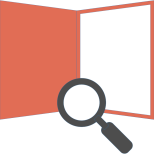     第四部分  名词解释财政拨款收入：指单位从同级财政部门取得的财政预算资金。事业收入：指事业单位开展专业业务活动及辅助活动取得的收入。经营收入：指事业单位在专业业务活动及其辅助活动之外开展非独立核算经营活动取得的收入。其他收入：指单位取得的除上述收入以外的各项收入。主要是事业单位固定资产出租收入、存款利息收入等。   五、使用非财政拨款结余：指事业单位使用以前年度积累的非财政拨款结余弥补当年收支差额的金额。年初结转和结余：指单位以前年度尚未完成、结转到本年仍按原规定用途继续使用的资金，或项目已完成等产生的结余资金。结余分配：指事业单位按照会计制度规定缴纳的所得税、提取的专用结余以及转入非财政拨款结余的金额等。年末结转和结余：指单位按有关规定结转到下年或以后年度继续使用的资金，或项目已完成等产生的结余资金。基本支出：指为保障机构正常运转、完成日常工作任务而发生的人员支出和公用支出。十、项目支出：指在基本支出之外为完成特定行政任务和事业发展目标所发生的支出。十一、基本建设支出：填列由本级发展与改革部门集中安排的用于购置固定资产、战略性和应急性储备、土地和无形资产，以及购建基础设施、大型修缮所发生的一般公共预算财政拨款支出，不包括政府性基金、财政专户管理资金以及各类拼盘自筹资金等。十二、其他资本性支出：填列由各级非发展与改革部门集中安排的用于购置固定资产、战备性和应急性储备、土地和无形资产，以及购建基础设施、大型修缮和财政支持企业更新改造所发生的支出。十三、“三公”经费：指部门用财政拨款安排的因公出国（境）费、公务用车购置及运行费和公务接待费。其中，因公出国（境）费反映单位公务出国（境）的国际旅费、国外城市间交通费、住宿费、伙食费、培训费、公杂费等支出；公务用车购置及运行费反映单位公务用车购置支出（含车辆购置税、牌照费）及按规定保留的公务用车燃料费、维修费、过桥过路费、保险费、安全奖励费用等支出；公务接待费反映单位按规定开支的各类公务接待（含外宾接待）支出。十四、其他交通费用：填列单位除公务用车运行维护费以外的其他交通费用。如公务交通补贴、租车费用、出租车费用，飞机、船舶等燃料费、维修费、保险费等。十五、公务用车购置：填列单位公务用车车辆购置支出（含车辆购置税、牌照费）。十六、其他交通工具购置：填列单位除公务用车外的其他各类交通工具（如船舶、飞机等）购置支出（含车辆购置税、牌照费）。十七、机关运行经费：指为保障行政单位（包括参照公务员法管理的事业单位）运行用于购买货物和服务的各项资金，包括办公及印刷费、邮电费、差旅费、会议费、福利费、日常维修费、专用材料以及一般设备购置费、办公用房水电费、办公用房取暖费、办公用房物业管理费、公务用车运行维护费以及其他费用。十八、经费形式:按照经费来源，可分为财政拨款、财政性资金基本保证、财政性资金定额或定项补助、财政性资金零补助四类。序号单位名称单位基本性质经费形式1农业高新技术园区管理委 员会(本级)财政补助事业单 位财政拨款注：1、单位基本性质分为行政单位、参公事业单位、财政补助事业单位、经费自理事业单位四类。2、经费形式分为财政拨款、财政性资金基本保证、财政性资金定额或定项补助、财政性资金零补助四类。注：1、单位基本性质分为行政单位、参公事业单位、财政补助事业单位、经费自理事业单位四类。2、经费形式分为财政拨款、财政性资金基本保证、财政性资金定额或定项补助、财政性资金零补助四类。注：1、单位基本性质分为行政单位、参公事业单位、财政补助事业单位、经费自理事业单位四类。2、经费形式分为财政拨款、财政性资金基本保证、财政性资金定额或定项补助、财政性资金零补助四类。注：1、单位基本性质分为行政单位、参公事业单位、财政补助事业单位、经费自理事业单位四类。2、经费形式分为财政拨款、财政性资金基本保证、财政性资金定额或定项补助、财政性资金零补助四类。         收入支出决算总表         收入支出决算总表         收入支出决算总表         收入支出决算总表         收入支出决算总表         收入支出决算总表         收入支出决算总表         收入支出决算总表                       公开01表                       公开01表                       公开01表                       公开01表                       公开01表部门：成安县农业高新技术园区管理委员会部门：成安县农业高新技术园区管理委员会 2022年度                       单位：万元                       单位：万元                       单位：万元                       单位：万元                       单位：万元收入收入收入收入收入支出支出支出支出项    目行次行次决算数决算数项    目行次决算数决算数栏    次11栏    次22一、一般公共预算财政拨款收入11100.19100.19一、一般公共服务支出32二、政府性基金预算财政拨款收入22二、外交支出33三、国有资本经营预算财政拨款收入33三、国防支出34四、上级补助收入44四、公共安全支出35五、事业收入55五、教育支出36六、经营收入66六、科学技术支出37七、附属单位上缴收入77七、文化旅游体育与传媒支出38八、其他收入88八、社会保障和就业支出394.714.7199九、卫生健康支出402.362.361010十、节能环保支出411111十一、城乡社区支出4211.9911.991212十二、农林水支出4381.1281.121313十三、交通运输支出441414十四、资源勘探工业信息等支出451515十五、商业服务业等支出461616十六、金融支出471717十七、援助其他地区支出481818十八、自然资源海洋气象等支出491919十九、住房保障支出502020二十、粮油物资储备支出512121二十一、国有资本经营预算支出522222二十二、灾害防治及应急管理支出532323二十三、其他支出542424二十四、债务还本支出552525二十五、债务付息支出562626二十六、抗疫特别国债安排的支出57本年收入合计2727100.19100.19本年支出合计58100.19100.19使用非财政拨款结余2828结余分配59年初结转和结余2929年末结转和结余60303061总计3131100.19100.19总计62100.19100.19注：1.本表反映部门本年度的总收支和年末结转结余情况。
    2.本套报表金额单位转换时可能存在尾数误差。注：1.本表反映部门本年度的总收支和年末结转结余情况。
    2.本套报表金额单位转换时可能存在尾数误差。注：1.本表反映部门本年度的总收支和年末结转结余情况。
    2.本套报表金额单位转换时可能存在尾数误差。注：1.本表反映部门本年度的总收支和年末结转结余情况。
    2.本套报表金额单位转换时可能存在尾数误差。注：1.本表反映部门本年度的总收支和年末结转结余情况。
    2.本套报表金额单位转换时可能存在尾数误差。注：1.本表反映部门本年度的总收支和年末结转结余情况。
    2.本套报表金额单位转换时可能存在尾数误差。注：1.本表反映部门本年度的总收支和年末结转结余情况。
    2.本套报表金额单位转换时可能存在尾数误差。注：1.本表反映部门本年度的总收支和年末结转结余情况。
    2.本套报表金额单位转换时可能存在尾数误差。注：1.本表反映部门本年度的总收支和年末结转结余情况。
    2.本套报表金额单位转换时可能存在尾数误差。注：1.本表反映部门本年度的总收支和年末结转结余情况。
    2.本套报表金额单位转换时可能存在尾数误差。注：1.本表反映部门本年度的总收支和年末结转结余情况。
    2.本套报表金额单位转换时可能存在尾数误差。注：1.本表反映部门本年度的总收支和年末结转结余情况。
    2.本套报表金额单位转换时可能存在尾数误差。注：1.本表反映部门本年度的总收支和年末结转结余情况。
    2.本套报表金额单位转换时可能存在尾数误差。收入决算表收入决算表收入决算表收入决算表收入决算表收入决算表收入决算表收入决算表收入决算表收入决算表收入决算表公开02表部门：成安县农业高新技术园区管理委员会部门：成安县农业高新技术园区管理委员会部门：成安县农业高新技术园区管理委员会部门：成安县农业高新技术园区管理委员会2022年度2022年度单位：万元单位：万元项    目项    目项    目项    目本年收入合计财政拨款收入上级补助收入事业收入经营收入附属单位上缴收入其他收入科目代码科目代码科目代码科目名称本年收入合计财政拨款收入上级补助收入事业收入经营收入附属单位上缴收入其他收入科目代码科目代码科目代码科目名称本年收入合计财政拨款收入上级补助收入事业收入经营收入附属单位上缴收入其他收入栏次栏次栏次栏次1234567合计合计合计合计100.19100.19208208社会保障和就业支出社会保障和就业支出4.714.712080520805行政事业单位养老支出行政事业单位养老支出4.714.7120805052080505  机关事业单位基本养老保险缴费支出  机关事业单位基本养老保险缴费支出4.714.71210210卫生健康支出卫生健康支出2.362.362101221012财政对基本医疗保险基金的补助财政对基本医疗保险基金的补助2.362.3621012012101201  财政对职工基本医疗保险基金的补助  财政对职工基本医疗保险基金的补助2.362.36212212城乡社区支出城乡社区支出11.9911.992120121201城乡社区管理事务城乡社区管理事务11.9911.9921201012120101  行政运行  行政运行11.9911.99213213农林水支出农林水支出81.1281.122130121301农业农村农业农村81.1281.1221301012130101  行政运行  行政运行81.1281.12注：本表反映部门本年度取得的各项收入情况。注：本表反映部门本年度取得的各项收入情况。注：本表反映部门本年度取得的各项收入情况。注：本表反映部门本年度取得的各项收入情况。注：本表反映部门本年度取得的各项收入情况。注：本表反映部门本年度取得的各项收入情况。注：本表反映部门本年度取得的各项收入情况。注：本表反映部门本年度取得的各项收入情况。注：本表反映部门本年度取得的各项收入情况。注：本表反映部门本年度取得的各项收入情况。注：本表反映部门本年度取得的各项收入情况。支出决算表支出决算表支出决算表支出决算表支出决算表支出决算表支出决算表支出决算表支出决算表支出决算表公开03表部门：成安县农业高新技术园区管理委员会部门：成安县农业高新技术园区管理委员会部门：成安县农业高新技术园区管理委员会部门：成安县农业高新技术园区管理委员会2022年度单位：万元项    目项    目项    目项    目本年支出合计基本支出项目支出上缴上级支出经营支出对附属单位补助支出科目代码科目代码科目代码科目名称本年支出合计基本支出项目支出上缴上级支出经营支出对附属单位补助支出科目代码科目代码科目代码科目名称本年支出合计基本支出项目支出上缴上级支出经营支出对附属单位补助支出栏次栏次栏次栏次123456合计合计合计合计100.19100.19208208社会保障和就业支出社会保障和就业支出4.714.712080520805行政事业单位养老支出行政事业单位养老支出4.714.7120805052080505  机关事业单位基本养老保险缴费支出  机关事业单位基本养老保险缴费支出4.714.71210210卫生健康支出卫生健康支出2.362.362101221012财政对基本医疗保险基金的补助财政对基本医疗保险基金的补助2.362.3621012012101201  财政对职工基本医疗保险基金的补助  财政对职工基本医疗保险基金的补助2.362.36212212城乡社区支出城乡社区支出11.9911.992120121201城乡社区管理事务城乡社区管理事务11.9911.9921201012120101  行政运行  行政运行11.9911.99213213农林水支出农林水支出81.1281.122130121301农业农村农业农村81.1281.1221301012130101  行政运行  行政运行81.1281.12注：本表反映部门本年度各项支出情况。注：本表反映部门本年度各项支出情况。注：本表反映部门本年度各项支出情况。注：本表反映部门本年度各项支出情况。注：本表反映部门本年度各项支出情况。注：本表反映部门本年度各项支出情况。注：本表反映部门本年度各项支出情况。注：本表反映部门本年度各项支出情况。注：本表反映部门本年度各项支出情况。注：本表反映部门本年度各项支出情况。财政拨款收入支出决算总表财政拨款收入支出决算总表财政拨款收入支出决算总表财政拨款收入支出决算总表财政拨款收入支出决算总表财政拨款收入支出决算总表财政拨款收入支出决算总表财政拨款收入支出决算总表财政拨款收入支出决算总表财政拨款收入支出决算总表财政拨款收入支出决算总表财政拨款收入支出决算总表财政拨款收入支出决算总表财政拨款收入支出决算总表财政拨款收入支出决算总表财政拨款收入支出决算总表财政拨款收入支出决算总表收入收入收入收入收入收入支出支出支出支出支出支出支出支出支出项    目项    目项    目项    目行次金额项    目项    目行次行次合计一般公共预算财政拨款政府性基金预算财政拨款政府性基金预算财政拨款国有资本经营预算财政拨款栏    次栏    次栏    次栏    次1栏    次栏    次23445一、一般公共预算财政拨款一、一般公共预算财政拨款一、一般公共预算财政拨款一、一般公共预算财政拨款1100.19一、一般公共服务支出一、一般公共服务支出3333二、政府性基金预算财政拨款二、政府性基金预算财政拨款二、政府性基金预算财政拨款二、政府性基金预算财政拨款2二、外交支出二、外交支出3434三、国有资本经营预算财政拨款三、国有资本经营预算财政拨款三、国有资本经营预算财政拨款三、国有资本经营预算财政拨款3三、国防支出三、国防支出35354四、公共安全支出四、公共安全支出36365五、教育支出五、教育支出37376六、科学技术支出六、科学技术支出38387七、文化旅游体育与传媒支出七、文化旅游体育与传媒支出39398八、社会保障和就业支出八、社会保障和就业支出40404.714.719九、卫生健康支出九、卫生健康支出41412.362.3610十、节能环保支出十、节能环保支出424211十一、城乡社区支出十一、城乡社区支出434311.9911.9912十二、农林水支出十二、农林水支出444481.1281.1213十三、交通运输支出十三、交通运输支出454514十四、资源勘探工业信息等支出十四、资源勘探工业信息等支出464615十五、商业服务业等支出十五、商业服务业等支出474716十六、金融支出十六、金融支出484817十七、援助其他地区支出十七、援助其他地区支出494918十八、自然资源海洋气象等支出十八、自然资源海洋气象等支出505019十九、住房保障支出十九、住房保障支出515120二十、粮油物资储备支出二十、粮油物资储备支出525221二十一、国有资本经营预算支出二十一、国有资本经营预算支出535322二十二、灾害防治及应急管理支出二十二、灾害防治及应急管理支出545423二十三、其他支出二十三、其他支出555524二十四、债务还本支出二十四、债务还本支出565625二十五、债务付息支出二十五、债务付息支出575726二十六、抗疫特别国债安排的支出二十六、抗疫特别国债安排的支出5858本年收入合计本年收入合计本年收入合计本年收入合计27100.19本年支出合计本年支出合计5959100.19100.19年初财政拨款结转和结余年初财政拨款结转和结余年初财政拨款结转和结余年初财政拨款结转和结余28年末财政拨款结转和结余年末财政拨款结转和结余6060  一般公共预算财政拨款  一般公共预算财政拨款  一般公共预算财政拨款  一般公共预算财政拨款296161  政府性基金预算财政拨款  政府性基金预算财政拨款  政府性基金预算财政拨款  政府性基金预算财政拨款306262  国有资本经营预算财政拨款  国有资本经营预算财政拨款  国有资本经营预算财政拨款  国有资本经营预算财政拨款316363总计总计总计总计32100.19总计总计6464100.19100.19注：本表反映部门本年度一般公共预算财政拨款、政府性基金预算财政拨款和国有资本经营预算财政拨款的总收支和年末结转结余情况。注：本表反映部门本年度一般公共预算财政拨款、政府性基金预算财政拨款和国有资本经营预算财政拨款的总收支和年末结转结余情况。注：本表反映部门本年度一般公共预算财政拨款、政府性基金预算财政拨款和国有资本经营预算财政拨款的总收支和年末结转结余情况。注：本表反映部门本年度一般公共预算财政拨款、政府性基金预算财政拨款和国有资本经营预算财政拨款的总收支和年末结转结余情况。注：本表反映部门本年度一般公共预算财政拨款、政府性基金预算财政拨款和国有资本经营预算财政拨款的总收支和年末结转结余情况。注：本表反映部门本年度一般公共预算财政拨款、政府性基金预算财政拨款和国有资本经营预算财政拨款的总收支和年末结转结余情况。注：本表反映部门本年度一般公共预算财政拨款、政府性基金预算财政拨款和国有资本经营预算财政拨款的总收支和年末结转结余情况。注：本表反映部门本年度一般公共预算财政拨款、政府性基金预算财政拨款和国有资本经营预算财政拨款的总收支和年末结转结余情况。注：本表反映部门本年度一般公共预算财政拨款、政府性基金预算财政拨款和国有资本经营预算财政拨款的总收支和年末结转结余情况。注：本表反映部门本年度一般公共预算财政拨款、政府性基金预算财政拨款和国有资本经营预算财政拨款的总收支和年末结转结余情况。注：本表反映部门本年度一般公共预算财政拨款、政府性基金预算财政拨款和国有资本经营预算财政拨款的总收支和年末结转结余情况。注：本表反映部门本年度一般公共预算财政拨款、政府性基金预算财政拨款和国有资本经营预算财政拨款的总收支和年末结转结余情况。注：本表反映部门本年度一般公共预算财政拨款、政府性基金预算财政拨款和国有资本经营预算财政拨款的总收支和年末结转结余情况。注：本表反映部门本年度一般公共预算财政拨款、政府性基金预算财政拨款和国有资本经营预算财政拨款的总收支和年末结转结余情况。注：本表反映部门本年度一般公共预算财政拨款、政府性基金预算财政拨款和国有资本经营预算财政拨款的总收支和年末结转结余情况。一般公共预算财政拨款支出决算表一般公共预算财政拨款支出决算表一般公共预算财政拨款支出决算表一般公共预算财政拨款支出决算表一般公共预算财政拨款支出决算表一般公共预算财政拨款支出决算表一般公共预算财政拨款支出决算表一般公共预算财政拨款支出决算表一般公共预算财政拨款支出决算表一般公共预算财政拨款支出决算表一般公共预算财政拨款支出决算表一般公共预算财政拨款支出决算表一般公共预算财政拨款支出决算表一般公共预算财政拨款支出决算表一般公共预算财政拨款支出决算表一般公共预算财政拨款支出决算表公开05表公开05表公开05表部门：成安县农业高新技术园区管理委员会部门：成安县农业高新技术园区管理委员会部门：成安县农业高新技术园区管理委员会部门：成安县农业高新技术园区管理委员会部门：成安县农业高新技术园区管理委员会部门：成安县农业高新技术园区管理委员会部门：成安县农业高新技术园区管理委员会2022年度2022年度单位：万元单位：万元单位：万元项    目项    目项    目项    目项    目项    目项    目本年支出本年支出本年支出本年支出本年支出本年支出本年支出本年支出本年支出科目代码科目代码科目代码科目名称科目名称科目名称科目名称小计小计基本支出  基本支出  基本支出  基本支出  项目支出项目支出项目支出科目代码科目代码科目代码科目名称科目名称科目名称科目名称小计小计基本支出  基本支出  基本支出  基本支出  项目支出项目支出项目支出科目代码科目代码科目代码科目名称科目名称科目名称科目名称小计小计基本支出  基本支出  基本支出  基本支出  项目支出项目支出项目支出栏次栏次栏次栏次栏次栏次栏次112222333合计合计合计合计合计合计合计100.19100.19100.19100.19100.19100.19208208社会保障和就业支出社会保障和就业支出社会保障和就业支出社会保障和就业支出社会保障和就业支出4.714.714.714.714.714.712080520805行政事业单位养老支出行政事业单位养老支出行政事业单位养老支出行政事业单位养老支出行政事业单位养老支出4.714.714.714.714.714.7120805052080505  机关事业单位基本养老保险缴费支出  机关事业单位基本养老保险缴费支出  机关事业单位基本养老保险缴费支出  机关事业单位基本养老保险缴费支出  机关事业单位基本养老保险缴费支出4.714.714.714.714.714.71210210卫生健康支出卫生健康支出卫生健康支出卫生健康支出卫生健康支出2.362.362.362.362.362.362101221012财政对基本医疗保险基金的补助财政对基本医疗保险基金的补助财政对基本医疗保险基金的补助财政对基本医疗保险基金的补助财政对基本医疗保险基金的补助2.362.362.362.362.362.3621012012101201  财政对职工基本医疗保险基金的补助  财政对职工基本医疗保险基金的补助  财政对职工基本医疗保险基金的补助  财政对职工基本医疗保险基金的补助  财政对职工基本医疗保险基金的补助2.362.362.362.362.362.36212212城乡社区支出城乡社区支出城乡社区支出城乡社区支出城乡社区支出11.9911.9911.9911.9911.9911.992120121201城乡社区管理事务城乡社区管理事务城乡社区管理事务城乡社区管理事务城乡社区管理事务11.9911.9911.9911.9911.9911.9921201012120101  行政运行  行政运行  行政运行  行政运行  行政运行11.9911.9911.9911.9911.9911.99213213农林水支出农林水支出农林水支出农林水支出农林水支出81.1281.1281.1281.1281.1281.122130121301农业农村农业农村农业农村农业农村农业农村81.1281.1281.1281.1281.1281.1221301012130101  行政运行  行政运行  行政运行  行政运行  行政运行81.1281.1281.1281.1281.1281.12注：本表反映部门本年度一般公共预算财政拨款支出情况。注：本表反映部门本年度一般公共预算财政拨款支出情况。注：本表反映部门本年度一般公共预算财政拨款支出情况。注：本表反映部门本年度一般公共预算财政拨款支出情况。注：本表反映部门本年度一般公共预算财政拨款支出情况。注：本表反映部门本年度一般公共预算财政拨款支出情况。注：本表反映部门本年度一般公共预算财政拨款支出情况。注：本表反映部门本年度一般公共预算财政拨款支出情况。注：本表反映部门本年度一般公共预算财政拨款支出情况。注：本表反映部门本年度一般公共预算财政拨款支出情况。注：本表反映部门本年度一般公共预算财政拨款支出情况。注：本表反映部门本年度一般公共预算财政拨款支出情况。注：本表反映部门本年度一般公共预算财政拨款支出情况。注：本表反映部门本年度一般公共预算财政拨款支出情况。注：本表反映部门本年度一般公共预算财政拨款支出情况。注：本表反映部门本年度一般公共预算财政拨款支出情况。一般公共预算财政拨款基本支出决算明细表一般公共预算财政拨款基本支出决算明细表一般公共预算财政拨款基本支出决算明细表一般公共预算财政拨款基本支出决算明细表一般公共预算财政拨款基本支出决算明细表一般公共预算财政拨款基本支出决算明细表一般公共预算财政拨款基本支出决算明细表一般公共预算财政拨款基本支出决算明细表一般公共预算财政拨款基本支出决算明细表一般公共预算财政拨款基本支出决算明细表公开06表部门：成安县农业高新技术园区管理委员会部门：成安县农业高新技术园区管理委员会部门：成安县农业高新技术园区管理委员会部门：成安县农业高新技术园区管理委员会2022年度单位：万元科目代码科目名称决算数科目代码科目名称决算数科目代码科目名称决算数301工资福利支出91.46302商品和服务支出8.72307债务利息及费用支出30101  基本工资61.9030201  办公费4.7930701  国内债务付息30102  津贴补贴21.7630202  印刷费30702  国外债务付息30103  奖金30203  咨询费310资本性支出30106  伙食补助费30204  手续费31001  房屋建筑物购建30107  绩效工资30205  水费31002  办公设备购置30108  机关事业单位基本养老保险缴费4.7130206  电费31003  专用设备购置30109  职业年金缴费30207  邮电费31005  基础设施建设30110  职工基本医疗保险缴费2.3630208  取暖费31006  大型修缮30111  公务员医疗补助缴费30209  物业管理费31007  信息网络及软件购置更新30112  其他社会保障缴费0.7430211  差旅费31008  物资储备30113  住房公积金30212  因公出国（境）费用31009  土地补偿30114  医疗费30213  维修（护）费31010  安置补助30199  其他工资福利支出30214  租赁费31011  地上附着物和青苗补偿303对个人和家庭的补助30215  会议费31012  拆迁补偿30301  离休费30216  培训费31013  公务用车购置30302  退休费30217  公务接待费31019  其他交通工具购置30303  退职（役）费30218  专用材料费31021  文物和陈列品购置30304  抚恤金30224  被装购置费31022  无形资产购置30305  生活补助30225  专用燃料费31099  其他资本性支出30306  救济费30226  劳务费399其他支出30307  医疗费补助30227  委托业务费39907  国家赔偿费用支出30308  助学金30228  工会经费39908  对民间非营利组织和群众性自治组织补贴30309  奖励金30229  福利费39909  经常性赠与30310  个人农业生产补贴30231  公务用车运行维护费39910  资本性赠与30311  代缴社会保险费30239  其他交通费用3.4339999  其他支出30399  其他对个人和家庭的补助30240  税金及附加费用30299  其他商品和服务支出0.50人员经费合计人员经费合计91.46公用经费合计公用经费合计公用经费合计公用经费合计公用经费合计8.72注：本表反映部门本年度一般公共预算财政拨款基本支出明细情况。注：本表反映部门本年度一般公共预算财政拨款基本支出明细情况。注：本表反映部门本年度一般公共预算财政拨款基本支出明细情况。注：本表反映部门本年度一般公共预算财政拨款基本支出明细情况。注：本表反映部门本年度一般公共预算财政拨款基本支出明细情况。注：本表反映部门本年度一般公共预算财政拨款基本支出明细情况。注：本表反映部门本年度一般公共预算财政拨款基本支出明细情况。注：本表反映部门本年度一般公共预算财政拨款基本支出明细情况。注：本表反映部门本年度一般公共预算财政拨款基本支出明细情况。注：本表反映部门本年度一般公共预算财政拨款基本支出明细情况。政府性基金预算财政拨款收入支出决算表政府性基金预算财政拨款收入支出决算表政府性基金预算财政拨款收入支出决算表政府性基金预算财政拨款收入支出决算表政府性基金预算财政拨款收入支出决算表政府性基金预算财政拨款收入支出决算表政府性基金预算财政拨款收入支出决算表政府性基金预算财政拨款收入支出决算表政府性基金预算财政拨款收入支出决算表公开07表部门：成安县农业高新技术园区管理委员会部门：成安县农业高新技术园区管理委员会部门：成安县农业高新技术园区管理委员会部门：成安县农业高新技术园区管理委员会2022年度单位：万元项    目项    目项    目年初结转和结余本年收入本年支出本年支出本年支出年末结转和结余科目代码科目代码科目名称年初结转和结余本年收入小计基本支出  项目支出年末结转和结余科目代码科目代码科目名称年初结转和结余本年收入小计基本支出  项目支出年末结转和结余科目代码科目代码科目名称年初结转和结余本年收入小计基本支出  项目支出年末结转和结余栏次栏次栏次123456合计合计合计注：本表反映部门本年度政府性基金预算财政拨款收入、支出及结转和结余情况。本部门本年度无政府性基金预算财政拨款收入、支出及结转和结余情况，按要求空表列示。注：本表反映部门本年度政府性基金预算财政拨款收入、支出及结转和结余情况。本部门本年度无政府性基金预算财政拨款收入、支出及结转和结余情况，按要求空表列示。注：本表反映部门本年度政府性基金预算财政拨款收入、支出及结转和结余情况。本部门本年度无政府性基金预算财政拨款收入、支出及结转和结余情况，按要求空表列示。注：本表反映部门本年度政府性基金预算财政拨款收入、支出及结转和结余情况。本部门本年度无政府性基金预算财政拨款收入、支出及结转和结余情况，按要求空表列示。注：本表反映部门本年度政府性基金预算财政拨款收入、支出及结转和结余情况。本部门本年度无政府性基金预算财政拨款收入、支出及结转和结余情况，按要求空表列示。注：本表反映部门本年度政府性基金预算财政拨款收入、支出及结转和结余情况。本部门本年度无政府性基金预算财政拨款收入、支出及结转和结余情况，按要求空表列示。注：本表反映部门本年度政府性基金预算财政拨款收入、支出及结转和结余情况。本部门本年度无政府性基金预算财政拨款收入、支出及结转和结余情况，按要求空表列示。注：本表反映部门本年度政府性基金预算财政拨款收入、支出及结转和结余情况。本部门本年度无政府性基金预算财政拨款收入、支出及结转和结余情况，按要求空表列示。注：本表反映部门本年度政府性基金预算财政拨款收入、支出及结转和结余情况。本部门本年度无政府性基金预算财政拨款收入、支出及结转和结余情况，按要求空表列示。国有资本经营预算财政拨款支出决算表国有资本经营预算财政拨款支出决算表国有资本经营预算财政拨款支出决算表国有资本经营预算财政拨款支出决算表国有资本经营预算财政拨款支出决算表国有资本经营预算财政拨款支出决算表国有资本经营预算财政拨款支出决算表国有资本经营预算财政拨款支出决算表国有资本经营预算财政拨款支出决算表公开08表公开08表部门：成安县农业高新技术园区管理委员会            2022年度部门：成安县农业高新技术园区管理委员会            2022年度部门：成安县农业高新技术园区管理委员会            2022年度部门：成安县农业高新技术园区管理委员会            2022年度部门：成安县农业高新技术园区管理委员会            2022年度部门：成安县农业高新技术园区管理委员会            2022年度部门：成安县农业高新技术园区管理委员会            2022年度单位：万元单位：万元项    目项    目项    目项    目本年支出本年支出本年支出本年支出本年支出科目代码科目代码科目名称科目名称合计基本支出  基本支出  基本支出  项目支出科目代码科目代码科目名称科目名称合计基本支出  基本支出  基本支出  项目支出科目代码科目代码科目名称科目名称合计基本支出  基本支出  基本支出  项目支出栏次栏次栏次栏次12223合计合计合计合计注：本表反映部门本年度国有资本经营预算财政拨款支出情况。本部门本年度无国有资本经营预算财政拨款收入、支出及结转结余情况，按要求空表列示。注：本表反映部门本年度国有资本经营预算财政拨款支出情况。本部门本年度无国有资本经营预算财政拨款收入、支出及结转结余情况，按要求空表列示。注：本表反映部门本年度国有资本经营预算财政拨款支出情况。本部门本年度无国有资本经营预算财政拨款收入、支出及结转结余情况，按要求空表列示。注：本表反映部门本年度国有资本经营预算财政拨款支出情况。本部门本年度无国有资本经营预算财政拨款收入、支出及结转结余情况，按要求空表列示。注：本表反映部门本年度国有资本经营预算财政拨款支出情况。本部门本年度无国有资本经营预算财政拨款收入、支出及结转结余情况，按要求空表列示。注：本表反映部门本年度国有资本经营预算财政拨款支出情况。本部门本年度无国有资本经营预算财政拨款收入、支出及结转结余情况，按要求空表列示。注：本表反映部门本年度国有资本经营预算财政拨款支出情况。本部门本年度无国有资本经营预算财政拨款收入、支出及结转结余情况，按要求空表列示。注：本表反映部门本年度国有资本经营预算财政拨款支出情况。本部门本年度无国有资本经营预算财政拨款收入、支出及结转结余情况，按要求空表列示。注：本表反映部门本年度国有资本经营预算财政拨款支出情况。本部门本年度无国有资本经营预算财政拨款收入、支出及结转结余情况，按要求空表列示。财政拨款“三公”经费支出决算表财政拨款“三公”经费支出决算表财政拨款“三公”经费支出决算表财政拨款“三公”经费支出决算表财政拨款“三公”经费支出决算表财政拨款“三公”经费支出决算表财政拨款“三公”经费支出决算表财政拨款“三公”经费支出决算表财政拨款“三公”经费支出决算表财政拨款“三公”经费支出决算表财政拨款“三公”经费支出决算表财政拨款“三公”经费支出决算表财政拨款“三公”经费支出决算表财政拨款“三公”经费支出决算表财政拨款“三公”经费支出决算表财政拨款“三公”经费支出决算表财政拨款“三公”经费支出决算表财政拨款“三公”经费支出决算表财政拨款“三公”经费支出决算表财政拨款“三公”经费支出决算表公开09表公开09表部门：成安县农业高新技术园区管理委员会        2022年度部门：成安县农业高新技术园区管理委员会        2022年度部门：成安县农业高新技术园区管理委员会        2022年度部门：成安县农业高新技术园区管理委员会        2022年度部门：成安县农业高新技术园区管理委员会        2022年度部门：成安县农业高新技术园区管理委员会        2022年度部门：成安县农业高新技术园区管理委员会        2022年度部门：成安县农业高新技术园区管理委员会        2022年度部门：成安县农业高新技术园区管理委员会        2022年度部门：成安县农业高新技术园区管理委员会        2022年度单位：万元                                        单位：万元                                        单位：万元                                        单位：万元                                        单位：万元                                        单位：万元                                        单位：万元                                        单位：万元                                        单位：万元                                        单位：万元                                        单位：万元                                        单位：万元预算数预算数预算数预算数预算数预算数预算数预算数预算数预算数预算数决算数决算数决算数决算数决算数决算数决算数决算数决算数合计因公出国（境）费因公出国（境）费公务用车购置及运行维护费公务用车购置及运行维护费公务用车购置及运行维护费公务用车购置及运行维护费公务用车购置及运行维护费公务接待费公务接待费公务接待费合计因公出国（境）费公务用车购置及运行维护费公务用车购置及运行维护费公务用车购置及运行维护费公务用车购置及运行维护费公务用车购置及运行维护费公务接待费公务接待费合计因公出国（境）费因公出国（境）费小计小计公务用车购置费公务用车运行维护费公务用车运行维护费公务接待费公务接待费公务接待费合计因公出国（境）费小计小计公务用车购置费公务用车
运行维护费公务用车
运行维护费公务接待费公务接待费1223345566678991011111212注：本表反映部门本年度财政拨款“三公”经费支出预决算情况。其中，预算数为“三公”经费全年预算数，反映按规定程序调整后的预算数；决算数是包括当年财政拨款和以前年度结转资金安排的实际支出。本部门本年度无相关收支及结转结余等情况，按要求空表列示。注：本表反映部门本年度财政拨款“三公”经费支出预决算情况。其中，预算数为“三公”经费全年预算数，反映按规定程序调整后的预算数；决算数是包括当年财政拨款和以前年度结转资金安排的实际支出。本部门本年度无相关收支及结转结余等情况，按要求空表列示。注：本表反映部门本年度财政拨款“三公”经费支出预决算情况。其中，预算数为“三公”经费全年预算数，反映按规定程序调整后的预算数；决算数是包括当年财政拨款和以前年度结转资金安排的实际支出。本部门本年度无相关收支及结转结余等情况，按要求空表列示。注：本表反映部门本年度财政拨款“三公”经费支出预决算情况。其中，预算数为“三公”经费全年预算数，反映按规定程序调整后的预算数；决算数是包括当年财政拨款和以前年度结转资金安排的实际支出。本部门本年度无相关收支及结转结余等情况，按要求空表列示。注：本表反映部门本年度财政拨款“三公”经费支出预决算情况。其中，预算数为“三公”经费全年预算数，反映按规定程序调整后的预算数；决算数是包括当年财政拨款和以前年度结转资金安排的实际支出。本部门本年度无相关收支及结转结余等情况，按要求空表列示。注：本表反映部门本年度财政拨款“三公”经费支出预决算情况。其中，预算数为“三公”经费全年预算数，反映按规定程序调整后的预算数；决算数是包括当年财政拨款和以前年度结转资金安排的实际支出。本部门本年度无相关收支及结转结余等情况，按要求空表列示。注：本表反映部门本年度财政拨款“三公”经费支出预决算情况。其中，预算数为“三公”经费全年预算数，反映按规定程序调整后的预算数；决算数是包括当年财政拨款和以前年度结转资金安排的实际支出。本部门本年度无相关收支及结转结余等情况，按要求空表列示。注：本表反映部门本年度财政拨款“三公”经费支出预决算情况。其中，预算数为“三公”经费全年预算数，反映按规定程序调整后的预算数；决算数是包括当年财政拨款和以前年度结转资金安排的实际支出。本部门本年度无相关收支及结转结余等情况，按要求空表列示。注：本表反映部门本年度财政拨款“三公”经费支出预决算情况。其中，预算数为“三公”经费全年预算数，反映按规定程序调整后的预算数；决算数是包括当年财政拨款和以前年度结转资金安排的实际支出。本部门本年度无相关收支及结转结余等情况，按要求空表列示。注：本表反映部门本年度财政拨款“三公”经费支出预决算情况。其中，预算数为“三公”经费全年预算数，反映按规定程序调整后的预算数；决算数是包括当年财政拨款和以前年度结转资金安排的实际支出。本部门本年度无相关收支及结转结余等情况，按要求空表列示。注：本表反映部门本年度财政拨款“三公”经费支出预决算情况。其中，预算数为“三公”经费全年预算数，反映按规定程序调整后的预算数；决算数是包括当年财政拨款和以前年度结转资金安排的实际支出。本部门本年度无相关收支及结转结余等情况，按要求空表列示。注：本表反映部门本年度财政拨款“三公”经费支出预决算情况。其中，预算数为“三公”经费全年预算数，反映按规定程序调整后的预算数；决算数是包括当年财政拨款和以前年度结转资金安排的实际支出。本部门本年度无相关收支及结转结余等情况，按要求空表列示。注：本表反映部门本年度财政拨款“三公”经费支出预决算情况。其中，预算数为“三公”经费全年预算数，反映按规定程序调整后的预算数；决算数是包括当年财政拨款和以前年度结转资金安排的实际支出。本部门本年度无相关收支及结转结余等情况，按要求空表列示。注：本表反映部门本年度财政拨款“三公”经费支出预决算情况。其中，预算数为“三公”经费全年预算数，反映按规定程序调整后的预算数；决算数是包括当年财政拨款和以前年度结转资金安排的实际支出。本部门本年度无相关收支及结转结余等情况，按要求空表列示。注：本表反映部门本年度财政拨款“三公”经费支出预决算情况。其中，预算数为“三公”经费全年预算数，反映按规定程序调整后的预算数；决算数是包括当年财政拨款和以前年度结转资金安排的实际支出。本部门本年度无相关收支及结转结余等情况，按要求空表列示。注：本表反映部门本年度财政拨款“三公”经费支出预决算情况。其中，预算数为“三公”经费全年预算数，反映按规定程序调整后的预算数；决算数是包括当年财政拨款和以前年度结转资金安排的实际支出。本部门本年度无相关收支及结转结余等情况，按要求空表列示。注：本表反映部门本年度财政拨款“三公”经费支出预决算情况。其中，预算数为“三公”经费全年预算数，反映按规定程序调整后的预算数；决算数是包括当年财政拨款和以前年度结转资金安排的实际支出。本部门本年度无相关收支及结转结余等情况，按要求空表列示。注：本表反映部门本年度财政拨款“三公”经费支出预决算情况。其中，预算数为“三公”经费全年预算数，反映按规定程序调整后的预算数；决算数是包括当年财政拨款和以前年度结转资金安排的实际支出。本部门本年度无相关收支及结转结余等情况，按要求空表列示。注：本表反映部门本年度财政拨款“三公”经费支出预决算情况。其中，预算数为“三公”经费全年预算数，反映按规定程序调整后的预算数；决算数是包括当年财政拨款和以前年度结转资金安排的实际支出。本部门本年度无相关收支及结转结余等情况，按要求空表列示。注：本表反映部门本年度财政拨款“三公”经费支出预决算情况。其中，预算数为“三公”经费全年预算数，反映按规定程序调整后的预算数；决算数是包括当年财政拨款和以前年度结转资金安排的实际支出。本部门本年度无相关收支及结转结余等情况，按要求空表列示。注：本表反映部门本年度财政拨款“三公”经费支出预决算情况。其中，预算数为“三公”经费全年预算数，反映按规定程序调整后的预算数；决算数是包括当年财政拨款和以前年度结转资金安排的实际支出。本部门本年度无相关收支及结转结余等情况，按要求空表列示。注：本表反映部门本年度财政拨款“三公”经费支出预决算情况。其中，预算数为“三公”经费全年预算数，反映按规定程序调整后的预算数；决算数是包括当年财政拨款和以前年度结转资金安排的实际支出。本部门本年度无相关收支及结转结余等情况，按要求空表列示。注：本表反映部门本年度财政拨款“三公”经费支出预决算情况。其中，预算数为“三公”经费全年预算数，反映按规定程序调整后的预算数；决算数是包括当年财政拨款和以前年度结转资金安排的实际支出。本部门本年度无相关收支及结转结余等情况，按要求空表列示。注：本表反映部门本年度财政拨款“三公”经费支出预决算情况。其中，预算数为“三公”经费全年预算数，反映按规定程序调整后的预算数；决算数是包括当年财政拨款和以前年度结转资金安排的实际支出。本部门本年度无相关收支及结转结余等情况，按要求空表列示。